CURRICULUM VITAEProject involved                                                              “Comparative study of various mutual funds with SBI mutual fund”Client:                    Duration:                2 months. Description: The present study focuses on the comparative analysis of mutual funds schemes performance.To evaluate the schemes on the basis of risk and return.DeclarationI consider myself familiar with the above information. I am also confident of my ability to work in a team.I hereby declare that the information furnished above is true to the best of my knowledge. Place:                                                                                                                                                                                                   Date:                                                                                            NAMES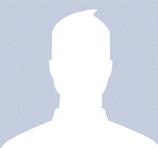 emailPhone numbersPermanent Address Plot no-516/1767/3241 KIIT road Bhubaneswar, OrissaPersonal Data Name               : Fathers Name   : Date of Birth         : Gender                  : Religion                 : Marital Status         : LanguageKnown:English,Hindi,Oriya     Career Objective            Seeking a lucrative environment that encourages continuous learning and creativity provides exposure to ideas and simulates personal and professional growth.EducationMaster of business administration(MBA), (Specialization in marketing and finance, (2008-2010), Institute of Business and Computer Studies, SOA  University with 6.77 CGPAB.Com with Accounting and Finance Honors, Bhadrak Autonomous College, Fakir Mohan University, Orissa, 2008, with 60% marks.Higher Secondary School, (Commerce),kendrapara  Junior College, CHSE board, passed 2005 with 60% marks.10th from daitari  High School, Keonjhar, HSE board, with 59.33% marksSkillsLanguages:               C, JavaPlatforms:                   Windows 9x/2000/XP/Vista,Windows7.Office applications : Ms office 2007, Open office, Ms project Work experienceCurrently Working with ICICI bank ltd, as sales officer.JOB PROFILEResponsible for achieving the monthly sales targets, assigned, for various products and services offered by ICICI Bank.Cross sell new product and service opportunities               Proactively resolve customer queries/issues in order to                                                                                                                  	achieve highest customer satisfaction